HomeworkUnit 4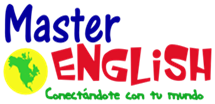 2. Answer handout.3. Workbook: pages 13-15.4. Visit the following websites:http://www.eslgamesplus.com/weather-vocabulary-esl-memory-game-for-beginners/https://www.youtube.com/watch?v=3tx0rvuXIRghttp://www.freddiesville.com/games/days-of-the-week-word-search-puzzle-online/Write the vocabulary 3 times in your notebook.Weather Days of the weekWH questions answersHot Rainy Cloudy  Sunny ColdWindy Snowy Monday Tuesday Wednesday  ThursdayFridaySaturdaySunday - What’s the weather like?* It’s cold and rainy. - What day is it?* It’s Friday. 